01.03.2023 № 30Директорам закладів професійної (професійно-технічної) освіти областіХмельницький державний центр естетичного виховання учнівської молоді повідомляє, відповідно до наказу директора Департаменту освіти та науки Хмельницької обласної державної адміністрації від 28.02.2023 №52-од «Про організацію проведення обласного заочного конкурсу молодіжних газет «Нова преса» серед здобувачів освіти закладів професійної (професійно-технічної) освіти», конкурс проводиться з березня по квітень. Відповідно до наказу Конкурсні роботи, які займуть призові місця, буде надіслано на XXI Міжнародний фестиваль-конкурс «Прес-весна на Дніпрових схилах», м. Київ.Пріоритетною вважається номінація «Краща електронна газета»                         (вид роботи - Інтернет –газета)  відповідно до п. 2, 3  розділу III Положення про конкурс.Конкурсні роботи надсилати до 13 квітня на електронну адресу ХДЦЕВУМ xdcevym@i.ua.Підсумковий етап по визначенню переможців обласного конкурсу молодіжних газет «Нова преса» серед здобувачів освіти проводитиметься з 17 квітня по 21 квітня 2023 року.Конкурсні роботи, що не відповідають вимогам Положення та надіслані на конкурс невчасно не розглядаються.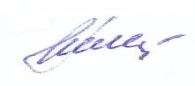 Директор                                                                                Тетяна ГРИГОРЧУКОксана МИКУЛЯК (096) 7473311 УКРАЇНАМіністерство освіти і науки УкраїниДЕПАРТАМЕНТ ОСВІТИ ТА НАУКИхмельницької обласної державної адміністраціїХМЕЛЬНИЦЬКИЙ ДЕРЖАВНИЙ ЦЕНТР ЕСТЕТИЧНОГО ВИХОВАННЯУЧНІВСЬКОЇ МОЛОДІвул. Кам’янецька, . Хмельницький, 29013,тел./факс (0382) 65-23-13, E-mail: xdcevym@i.ua, Код ЄДРПОУ 02549871